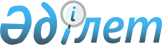 О внесении изменений в решение маслихата города Нур-Султана от 12 декабря 2019 года № 456/58-VI "О бюджете города Нур-Султана на 2020-2022 годы"Решение маслихата города Нур-Султана от 21 декабря 2020 года № 561/78-VI. Зарегистрирован в Министерстве юстиции Республики Казахстан 30 декабря 2020 года № 21990
      В соответствии с пунктами 3 и 4 статьи 106 Бюджетного кодекса Республики Казахстан от 4 декабря 2008 года, подпунктом 1) пункта 1 статьи 6 Закона Республики Казахстан от 23 января 2001 года "О местном государственном управлении и самоуправлении в Республике Казахстан", маслихат города Нур-Султана РЕШИЛ:
      1. Внести в решение маслихата города Нур-Султана от 12 декабря 2019 года № 456/58-VI "О бюджете города Нур-Султана на 2020-2022 годы" (зарегистрировано в Реестре государственной регистрации нормативных правовых актов за № 1252, опубликовано 6 января 2020 года в эталонном контрольном банке нормативных правовых актов Республики Казахстан) следующие изменения:
      пункт 1 решения изложить в следующей редакции:
      "1. Утвердить бюджет города Нур-Султана на 2020-2022 годы согласно приложениям 1, 2, 3 соответственно, в том числе на 2020 год в следующих объемах:
      1) доходы – 559 230 535 тысяч тенге, в том числе по:
      налоговым поступлениям – 300 727 925 тысяч тенге;
      неналоговым поступлениям – 10 157 013 тысяч тенге;
      поступлениям от продажи основного капитала – 14 932 764 тысяч тенге;
      поступлениям трансфертов – 233 412 833 тысяч тенге;
      2) затраты – 569 746 514,8 тысяч тенге;
      3) чистое бюджетное кредитование – 24 018 273 тысяч тенге, в том числе:
      бюджетные кредиты – 24 732 389 тысяч тенге;
      погашение бюджетных кредитов – 714 116 тысяч тенге;
      4) сальдо по операциям с финансовыми активами – 53 943 635 тысяч тенге, в том числе:
      приобретение финансовых активов – 53 943 635 тысяч тенге;
      5) дефицит (профицит) бюджета – (-88 477 887,8) тысяч тенге;
      6) финансирование дефицита (использование профицита) бюджета – 88 477 887,8 тысяч тенге;
      7) поступление займов – 95 132 006 тысяч тенге;
      8) погашение займов – (-11 547 633) тысяч тенге;
      9) используемые остатки бюджетных средств – 4 893 514,8 тысяч тенге.";
      пункт 4 решения изложить в следующей редакции:
      "4. Утвердить резерв местного исполнительного органа города Нур-Султана на 2020 год в сумме 6 020 338 тысяч тенге.".
      Приложения 1,12 к указанному решению изложить в новой редакции согласно приложениям 1,2 к настоящему решению.
      2. Настоящее решение вводится в действие с 1 января 2020 года и подлежит официальному опубликованию.
					© 2012. РГП на ПХВ «Институт законодательства и правовой информации Республики Казахстан» Министерства юстиции Республики Казахстан
				
      Председатель сессии маслихата
города Нур-Султан 

Г. Данбаева

      Исполняющий обязанности секретаря
маслихата города Нур-Султан 

М. Шайдаров
Приложение 1
к решению маслихата
города Нур-Султана
от 21 декабря 2020 года № 561/78-VIПриложение 1
к решению маслихата
города Нур-Султана
от 12 декабря 2019 года № 456/58-VI
Бюджет города Нур-Султана на 2020 год
Бюджет города Нур-Султана на 2020 год
Бюджет города Нур-Султана на 2020 год
Бюджет города Нур-Султана на 2020 год
Бюджет города Нур-Султана на 2020 год
Категория
Категория
Категория
Категория
Сумма тыс.тенге
Класс
Класс
Класс
Сумма тыс.тенге
Подкласс
Подкласс
Сумма тыс.тенге
Наименование
Сумма тыс.тенге
I. Доходы
559 230 535
1
Налоговые поступления
300 727 925
01
Подоходный налог
176 189 897
1
Корпоративный подоходный налог
62 550 080
2
Индивидуальный подоходный налог
113 639 817
03
Социальный налог
81 694 393
1
Социальный налог
81 694 393
04
Налоги на собственность
34 169 331
1
Налоги на имущество
27 499 589
3
Земельный налог
1 567 432
4
Налог на транспортные средства
5 102 310
05
Внутренние налоги на товары, работы и услуги
5 948 272
2
Акцизы
188 984
3
Поступления за использование природных и других ресурсов
3 576 806
4
Сборы за ведение предпринимательской и профессиональной деятельности
2 118 681
5
Налог на игорный бизнес
63 801
08
Обязательные платежи, взимаемые за совершение юридически значимых действий и (или) выдачу документов уполномоченными на то государственными органами или должностными лицами
2 726 032
1
Государственная пошлина
2 726 032
2
Неналоговые поступления
10 157 013
01
Доходы от государственной собственности
1 884 187
1
Поступления части чистого дохода государственных предприятий
180 000
4
Доходы на доли участия в юридических лицах, находящиеся в государственной собственности
1 245 455
5
Доходы от аренды имущества, находящегося в государственной собственности
447 000
7
Вознаграждения по кредитам, выданным из государственного бюджета
11 732
03
Поступления денег от проведения государственных закупок, организуемых государственными учреждениями, финансируемыми из государственного бюджета
66 000
1
Поступления денег от проведения государственных закупок, организуемых государственными учреждениями, финансируемыми из государственного бюджета
66 000
04
Штрафы, пени, санкции, взыскания, налагаемые государственными учреждениями, финансируемыми из государственного бюджета, а также содержащимися и финансируемыми из бюджета (сметы расходов) Национального Банка Республики Казахстан
7 323 619
1
Штрафы, пени, санкции, взыскания, налагаемые государственными учреждениями, финансируемыми из государственного бюджета, а также содержащимися и финансируемыми из бюджета (сметы расходов) Национального Банка Республики Казахстан, за исключением поступлений от организаций нефтяного сектора и в Фонд компенсации потерпевшим
7 323 619
06
Прочие неналоговые поступления
883 207
1
Прочие неналоговые поступления
883 207
3
Поступления от продажи основного капитала
14 932 764
01
Продажа государственного имущества, закрепленного за государственными учреждениями
13 232 764
1
Продажа государственного имущества, закрепленного за государственными учреждениями
13 232 764
03
Продажа земли и нематериальных активов
1 700 000
1
Продажа земли
950 000
2
Продажа нематериальных активов
750 000
4
Поступления трансфертов
233 412 833
02
Трансферты из вышестоящих органов государственного управления
233 412 833
1
Трансферты из республиканского бюджета
233 412 833
Функциональная группа
Функциональная группа
Функциональная группа
Функциональная группа
Сумма тысяч тенге
Администратор бюджетных программ
Администратор бюджетных программ
Администратор бюджетных программ
Сумма тысяч тенге
Программа
Программа
Сумма тысяч тенге
Наименование
Сумма тысяч тенге
II. Затраты
569 746 514,8
01
Государственные услуги общего характера
20 575 789,0
111
Аппарат маслихата города республиканского значения, столицы
136 982,0
001
Услуги по обеспечению деятельности маслихата города республиканского значения, столицы
132 886,0
003
Капитальные расходы государственного органа
4 096,0
121
Аппарат акима города республиканского значения, столицы
1 659 119,0
001
Услуги по обеспечению деятельности акима города республиканского значения, столицы
1 441 244,0
003
Капитальные расходы государственного органа
5 589,0
013
Обеспечение деятельности Ассамблеи народа Казахстана города республиканского значения, столицы
212 286,0
123
Аппарат акима района в городе
1 744 071,0
001
Услуги по обеспечению деятельности акима района в городе
1 738 679,0
022
Капитальные расходы государственного органа
5 392,0
332
Управление активов и государственных закупок города республиканского значения, столицы
7 234 994,0
001
Услуги по реализации государственной политики в области коммунального имущества и государственных закупок на местном уровне
430 692,0
003
Капитальные расходы государственного органа
247 296,0
005
Приобретение имущества в коммунальную собственность
3 646 297,0
010
Приватизация, управление коммунальным имуществом, постприватизационная деятельность и регулирование споров, связанных с этим
2 899 445,0
011
Учет, хранение, оценка и реализация имущества, поступившего в коммунальную собственность
11 264,0
337
Управление контроля и качества городской среды города республиканского значения, столицы
2 030 496,0
001
Услуги по реализации государственной политики в сфере сельского хозяйства, труда, государственного архитектурно-строительного контроля, контроля за использованием и охраной земель на местном уровне
634 558,0
003
Капитальные расходы государственного органа
3 180,0
005
Услуги по организации взаимодействия населения с государственными органами, коммунальными предприятиями и организациями по вопросам обеспечения жизнедеятельности и безопасности населения
1 310 509,0
032
Капитальные расходы подведомственных государственных учреждений и организаций
82 249,0
343
Управление топливно-энергетического комплекса и коммунального хозяйства города республиканского значения, столицы
747 423,0
001
Услуги по реализации государственной политики на местном уровне в области энергетики и коммунального хозяйства
746 098,0
003
Капитальные расходы государственного органа
1 325,0
344
Управление архитектуры, градостроительства и земельных отношений города республиканского значения, столицы
467 783,0
001
Услуги по реализации государственной политики в сфере архитектуры, градостроительства в области регулирования земельных отношений на местном уровне
454 697,0
005
Капитальные расходы государственного органа
13 086,0
356
Управление финансов города республиканского значения, столицы
264 309,0
001
Услуги по реализации государственной политики в области исполнения местного бюджета и управления коммунальной собственностью
241 834,0
003
Проведение оценки имущества в целях налогообложения
22 475,0
357
Управление экономики и бюджетного планирования города республиканского значения, столицы
611 872,0
001
Услуги по реализации государственной политики в области формирования и развития экономической политики, системы государственного планирования
611 322,0
004
Капитальные расходы государственного органа
550,0
369
Управление по делам религии города республиканского значения, столицы
231 145,0
001
Услуги по реализации государственной политики в области религиозной деятельности на местном уровне
72 623,0
003
Капитальные расходы государственного органа
2 337,0
005
Изучение и анализ религиозной ситуации в регионе
156 185,0
373
Управление строительства города республиканского значения, столицы
5 148 859,0
061
Развитие объектов государственных органов
5 148 859,0
379
Ревизионная комиссия города республиканского значения, столицы
298 736,0
001
Услуги по обеспечению деятельности ревизионной комиссии города республиканского значения, столицы
297 112,0
003
Капитальные расходы государственного органа
1 624,0
02
Оборона
2 415 102,0
121
Аппарат акима города республиканского значения, столицы
1 644 430,0
010
Мероприятия в рамках исполнения всеобщей воинской обязанности
281 623,0
011
Подготовка территориальной обороны и территориальная оборона города республиканского значения, столицы
107 155,0
012
Мобилизационная подготовка и мобилизация города республиканского значения, столицы
484 087,0
014
Предупреждение и ликвидация чрезвычайных ситуаций маcштаба города республиканского значения, столицы
771 565,0
373
Управление строительства города республиканского значения, столицы
28 710,0
030
Развитие объектов мобилизационной подготовки и чрезвычайных ситуаций
28 710,0
387
Территориальный орган, уполномоченных органов в области чрезвычайных ситуаций природного и техногенного характера, Гражданской обороны, финансируемый из бюджета города республиканского значения, столицы
741 962,0
003
Капитальные расходы территориального органа и подведомственных государственных учреждений
29 354,0
005
Предупреждение и ликвидация чрезвычайных ситуаций маcштаба города республиканского значения, столицы
712 608,0
03
Общественный порядок, безопасность, правовая, судебная, уголовно-исполнительная деятельность
17 930 238,0
335
Управление транспорта и развития дорожно-транспортной инфраструктуры города республиканского значения, столицы
3 036 008,0
021
Обеспечение безопасности дорожного движения в населенных пунктах
3 036 008,0
352
Исполнительный орган внутренних дел, финансируемый из бюджета города республиканского значения, столицы
13 414 196,0
001
Услуги по реализации государственной политики в области обеспечения охраны общественного порядка и безопасности на территории города республиканского значения, столицы
11 226 265,0
003
Поощрение граждан, участвующих в охране общественного порядка
11 640,0
004
Услуги по профилактике наркомании и наркобизнеса в городе Нур-Султане
11 333,0
007
Капитальные расходы государственного органа
2 164 958,0
373
Управление строительства города республиканского значения, столицы
1 480 034,0
099
Строительство крематориев с кладбищами
1 480 034,0
04
Образование
125 398 203,0
121
Аппарат акима города республиканского значения, столицы
3 298,0
019
Обучение участников избирательного процесса
3 298,0
339
Управление общественного здравоохранения города республиканского значения, столицы
467 877,0
003
Повышение квалификации и переподготовка кадров
55 950,0
043
Подготовка специалистов в организациях технического и профессионального, послесреднего образования
322 770,0
044
Оказание социальной поддержки обучающимся по программам технического и профессионального, послесреднего образования
89 157,0
360
Управление образования города республиканского значения, столицы
106 481 288,0
001
Услуги по реализации государственной политики на местном уровне в области образования
470 296,0
003
Общеобразовательное обучение
57 836 527,0
004
Общеобразовательное обучение по специальным образовательным программам
2 035 454,0
005
Общеобразовательное обучение одаренных детей в специализированных организациях образования
2 094 613,0
007
Приобретение и доставка учебников, учебно-методических комплексов для государственных учреждений образования города республиканского значения, столицы
2 390 724,0
008
Дополнительное образование для детей
3 281 043,0
009
Проведение школьных олимпиад, внешкольных мероприятий и конкурсов масштаба города республиканского значения, столицы
339 038,0
011
Капитальные расходы государственного органа
1 908,0
013
Обследование психического здоровья детей и подростков и оказание психолого-медико-педагогической консультативной помощи населению
160 550,0
014
Реабилитация и социальная адаптация детей и подростков с проблемами в развитии
902 093,0
019
Присуждение грантов государственным учреждениям образования города республиканского значения, столицы за высокие показатели работы
27 336,0
021
Ежемесячные выплаты денежных средств опекунам (попечителям) на содержание ребенка-сироты (детей-сирот), и ребенка (детей), оставшегося без попечения родителей
198 454,0
024
Подготовка специалистов в организациях технического и профессионального образования
7 437 192,0
027
Выплата единовременных денежных средств казахстанским гражданам, усыновившим (удочерившим) ребенка (детей)-сироту и ребенка (детей), оставшегося без попечения родителей
3 283,0
029
Методическая работа
494 670,0
034
Обеспечение деятельности организаций дошкольного воспитания и обучения
587 029,0
036
Реализация государственного образовательного заказа в дошкольных организациях образования
19 455 937,0
038
Повышение квалификации, подготовка и переподготовка кадров в рамках Государственной программы развития продуктивной занятости и массового предпринимательства на 2017 – 2021 годы "Еңбек"
2 004 799,0
057
Подготовка специалистов с высшим, послевузовским образованием и оказание социальной поддержки обучающимся
1 063 764,0
067
Капитальные расходы подведомственных государственных учреждений и организаций
5 696 578,0
373
Управление строительства города республиканского значения, столицы
15 403 603,0
028
Строительство и реконструкция объектов начального, основного среднего и общего среднего образования
14 636 724,0
037
Строительство и реконструкция объектов дошкольного воспитания и обучения
766 879,0
381
Управление физической культуры и спорта города республиканского значения, столицы
3 042 137,0
006
Дополнительное образование для детей и юношества по спорту
3 042 137,0
05
Здравоохранение
13 988 372,0
339
Управление общественного здравоохранения города республиканского значения, столицы
8 482 370,0
001
Услуги по реализации государственной политики на местном уровне в области здравоохранения
286 067,0
006
Услуги по охране материнства и детства
473 127,0
008
Реализация мероприятий по профилактике и борьбе со СПИД в Республике Казахстан
136 091,0
016
Обеспечение граждан бесплатным или льготным проездом за пределы населенного пункта на лечение
101,0
017
Возмещение лизинговых платежей по санитарному транспорту, медицинским изделиям, требующие сервисного обслуживания, приобретенных на условиях финансового лизинга
64 218,0
018
Информационно-аналитические услуги в области здравоохранения
123 935,0
027
Централизованный закуп и хранение вакцин и других медицинских иммунобиологических препаратов для проведения иммунопрофилактики населения
2 219 064,0
028
Содержание вновь вводимых объектов здравоохранения
12 000,0
029
Базы специального медицинского снабжения города республиканского значения, столицы
142 885,0
030
Капитальные расходы государственного органа
1 500,0
033
Капитальные расходы медицинских организаций здравоохранения
2 460 363,0
039
Оказание амбулаторно-поликлинических услуг и медицинских услуг субъектами сельского здравоохранения, за исключением оказываемой за счет средств республиканского бюджета, и оказание услуг Call-центрами
198 398,0
041
Дополнительное обеспечение гарантированного объема бесплатной медицинской помощи по решению местных представительных органов города республиканского значения, столицы
2 364 621,0
373
Управление строительства города республиканского значения, столицы
5 506 002,0
038
Строительство и реконструкция объектов здравоохранения
5 506 002,0
06
Социальная помощь и социальное обеспечение
19 815 204,0
333
Управление занятости и социальной защиты города республиканского значения, столицы
18 510 421,0
001
Услуги по реализации государственной политики на местном уровне в области обеспечения занятости и реализации социальных программ для населения на местном уровне
600 156,0
002
Предоставление специальных социальных услуг для престарелых и инвалидов в медико-социальных учреждениях (организациях) общего типа, в центрах оказания специальных социальных услуг, в центрах социального обслуживания
831 383,0
003
Программа занятости
1 812 202,0
004
Государственная адресная социальная помощь
4 149 417,0
006
Реализация мероприятий по социальной защите населения
82 501,0
007
Оказание жилищной помощи
12 377,0
008
Социальная помощь отдельным категориям нуждающихся граждан по решениям местных представительных органов
3 480 329,0
009
Социальная поддержка инвалидов
826 517,0
013
Оплата услуг по зачислению, выплате и доставке пособий и других социальных выплат
15 200,0
015
Обеспечение нуждающихся инвалидов обязательными гигиеническими средствами, предоставление социальных услуг индивидуального помощника для инвалидов первой группы, имеющих затруднение в передвижении, и специалиста жестового языка для инвалидов по слуху в соотвествии с индивидуальной программой реабилитации инвалида
2 025 779,0
016
Социальная адаптация лиц, не имеющих определенного местожительства
188 189,0
018
Предоставление специальных социальных услуг для престарелых, инвалидов и детей-инвалидов в центрах социального обслуживания и на дому
581 524,0
019
Размещение государственного социального заказа в неправительственных организациях
432 998,0
020
Предоставление специальных социальных услуг для инвалидов с психоневрологическими заболеваниями, в психоневрологических медико-социальных учреждениях (организациях), в центрах оказания специальных социальных услуг, в центрах социального обслуживания
1 188 094,0
022
Предоставление специальных социальных услуг для детей-инвалидов с психоневрологическими патологиями в детских психоневрологических медико-социальных учреждениях (организациях), в центрах оказания специальных социальных услуг, в центрах социального обслуживания
938 250,0
026
Капитальные расходы государственного органа
3 690,0
028
Услуги лицам из групп риска, попавшим в сложную ситуацию вследствие насилия или угрозы насилия
103 814,0
030
Обеспечение деятельности центров занятости
357 994,0
032
Капитальные расходы подведомственных государственных учреждений и организаций
233 885,0
045
Обеспечение прав и улучшение качества жизни инвалидов в Республике Казахстан
443 738,0
053
Услуги по замене и настройке речевых процессоров к кохлеарным имплантам
200 900,0
057
Обеспечение физических лиц, являющихся получателями государственной адресной социальной помощи, телевизионными абонентскими приставками
1 484,0
360
Управление образования города республиканского значения, столицы
912 461,0
016
Социальное обеспечение сирот, детей, оставшихся без попечения родителей
837 101,0
017
Социальная поддержка обучающихся и воспитанников организаций образования очной формы обучения
75 360,0
373
Управление строительства города республиканского значения, столицы
16 322,0
039
Строительство и реконструкция объектов социального обеспечения
16 322,0
383
Управление жилья и жилищной инспекции города республиканского значения, столицы
376 000,0
068
Предоставление жилищных сертификатов как социальная помощь
376 000,0
07
Жилищно-коммунальное хозяйство
157 121 263,3
123
Аппарат акима района в городе
50 049 434,0
008
Освещение улиц населенных пунктов
3 569 169,0
009
Обеспечение санитарии населенных пунктов
24 668 479,0
010
Содержание мест захоронений и погребение безродных
155 240,0
011
Благоустройство и озеленение населенных пунктов
21 656 546,0
336
Управление охраны окружающей среды и природопользования города республиканского значения, столицы
6 975 424,0
007
Благоустройство и озеленение города
73 430,0
017
Развитие благоустройства города
6 217 808,0
041
Проведение профилактической дезинсекции и дератизации
684 186,0
343
Управление топливно-энергетического комплекса и коммунального хозяйства города республиканского значения, столицы
22 827 062,0
005
Развитие коммунального хозяйства
65 357,0
006
Функционирование системы водоснабжения и водоотведения
2 265 928,0
007
Развитие системы водоснабжения и водоотведения
15 663 975,0
008
Проектирование, развитие, и (или) обустройство инженерно-коммуникационной инфраструктуры
2 697 550,0
018
Развитие благоустройства города
1 686 052,0
085
Возмещение платежей населения по оплате коммунальных услуг в режиме чрезвычайного положения в Республике Казахстан
448 200,0
360
Управление образования города республиканского значения, столицы
26 694,0
035
Ремонт объектов городов в рамках Государственной программы развития продуктивной занятости и массового предпринимательства на 2017 – 2021 годы "Еңбек"
26 694,0
361
Управление культуры города республиканского значения, столицы
22 632,0
033
Ремонт объектов городов в рамках Государственной программы развития продуктивной занятости и массового предпринимательства на 2017 – 2021 годы "Еңбек"
22 632,0
373
Управление строительства города республиканского значения, столицы
67 367 800,3
012
Проектирование и (или) строительство, реконструкция жилья коммунального жилищного фонда
39 801 908,0
013
Развитие благоустройства города
5 376 656,0
017
Проектирование, развитие и (или) обустройство инженерно-коммуникационной инфраструктуры
5 014 217,3
098
Приобретение жилья коммунального жилищного фонда
17 175 019,0
383
Управление жилья и жилищной инспекции города республиканского значения, столицы
9 852 217,0
001
Услуги по реализации государственной политики по вопросам жилья, в области жилищного фонда на местном уровне
409 671,0
004
Снос аварийного и ветхого жилья
9 077,0
006
Организация сохранения государственного жилищного фонда
714 296,0
007
Капитальные расходы государственного органа
15 257,0
008
Капитальные расходы подведомственных государственных учреждений и организаций
768 802,0
013
Техническое обследование общего имущества и изготовление технических паспортов на объекты кондоминиумов
21 952,0
014
Изъятие, в том числе путем выкупа, земельных участков для государственных надобностей и связанное с этим отчуждение недвижимого имущества
7 910 162,0
016
Проведение энергетического аудита многоквартирных жилых домов
3 000,0
08
Культура, спорт, туризм и информационное пространство
19 363 639,0
310
Управление цифровизации и государственных услуг города республиканского значения, столицы
196 266,0
001
Услуги по реализации государственной политики на местном уровне в области цифровизации и государственных услуг
195 524,0
004
Капитальные расходы государственного органа
742,0
334
Управление по инвестициям и развитию предпринимательства города республиканского значения, столицы
334 115,0
021
Регулирование туристской деятельности
334 115,0
343
Управление топливно-энергетического комплекса и коммунального хозяйства города республиканского значения, столицы
4 427,0
019
Строительство Национального пантеона
4 427,0
346
Управление по развитию языков и архивного дела города республиканского значения, столицы
1 814 416,0
001
Услуги по реализации государственной политики на местном уровне в области развития языков и архивного дела
172 496,0
002
Развитие государственного языка и других языков народа Казахстана
147 709,0
010
Обеспечение сохранности архивного фонда
766 148,0
032
Капитальные расходы подведомственных государственных учреждений и организаций
728 063,0
361
Управление культуры города республиканского значения, столицы
9 331 745,0
001
Услуги по реализации государственной политики на местном уровне в области культуры
178 852,0
004
Поддержка культурно-досуговой работы
1 566 225,0
005
Обеспечение сохранности историко-культурного наследия и доступа к ним
466 278,0
006
Увековечение памяти деятелей государства
236 127,0
007
Поддержка театрального и музыкального искусства
3 525 901,0
009
Обеспечение функционирования городских библиотек
264 936,0
012
Проведение социально значимых и культурных мероприятий
1 790 087,0
032
Капитальные расходы подведомственных государственных учреждений и организаций
1 303 339,0
362
Управление внутренней политики города республиканского значения, столицы
2 362 144,0
001
Услуги по реализации государственной, внутренней политики на местном уровне
821 237,0
005
Услуги по проведению государственной информационной политики
1 540 907,0
377
Управление по вопросам молодежной политики города республиканского значения, столицы
641 923,0
001
Услуги по реализации государственной политики на местном уровне по вопросам молодежной политики
103 210,0
004
Капитальные расходы государственного органа
6 336,0
005
Реализация мероприятий в сфере молодежной политики
532 377,0
381
Управление физической культуры и спорта города республиканского значения, столицы
4 678 603,0
001
Услуги по реализации государственной политики на местном уровне в сфере физической культуры и спорта
463 269,0
002
Проведение спортивных соревнований на местном уровне
224 990,0
003
Подготовка и участие членов сборных команд по различным видам спорта на республиканских и международных спортивных соревнованиях
3 768 500,0
005
Капитальные расходы государственного органа
2 180,0
032
Капитальные расходы подведомственных государственных учреждений и организаций
219 664,0
09
Топливно-энергетический комплекс и недропользование
31 012 240,0
343
Управление топливно-энергетического комплекса и коммунального хозяйства города республиканского значения, столицы
31 012 240,0
012
Развитие теплоэнергетической системы
21 910 393,0
029
Развитие газотранспортной системы
9 101 847,0
10
Сельское, водное, лесное, рыбное хозяйство, особо охраняемые природные территории, охрана окружающей среды и животного мира, земельные отношения
24 991 555,0
334
Управление по инвестициям и развитию предпринимательства города республиканского значения, столицы
21 782 304,0
013
Субсидирование купонного вознаграждения по облигациям
21 773 400,0
056
Субсидирование ставок вознаграждения при кредитовании, а также лизинге на приобретение сельскохозяйственных животных, техники и технологического оборудования
8 904,0
336
Управление охраны окружающей среды и природопользования города республиканского значения, столицы
3 056 714,0
001
Услуги по реализации государственной политики в сфере охраны окружающей среды на местном уровне
246 317,0
004
Мероприятия по охране окружающей среды
874 008,0
005
Развитие объектов охраны окружающей среды
870 243,0
012
Капитальные расходы государственного органа
2 690,0
016
Создание "зеленого пояса"
1 063 456,0
337
Управление контроля и качества городской среды города республиканского значения, столицы
152 537,0
016
Проведение противоэпизоотических мероприятий
45 437,0
021
Мероприятия по борьбе с вредными организмами сельскохозяйственных культур
6 944,0
025
Организация отлова и уничтожения бродячих собак и кошек
94 848,0
043
Государственный учет и регистрация тракторов, прицепов к ним, самоходных сельскохозяйственных, мелиоративных и дорожно-строительных машин и механизмов
5 308,0
11
Промышленность, архитектурная, градостроительная и строительная деятельность
2 507 507,0
344
Управление архитектуры, градостроительства и земельных отношений города республиканского значения, столицы
2 165 269,0
002
Разработка генеральных планов застройки населенных пунктов
2 165 269,0
373
Управление строительства города республиканского значения, столицы
342 238,0
001
Услуги по реализации государственной политики на местном уровне в области строительства
341 496,0
003
Капитальные расходы государственного органа
742,0
12
Транспорт и коммуникации
61 536 381,7
335
Управление транспорта и развития дорожно-транспортной инфраструктуры города республиканского значения, столицы
61 381 691,7
001
Услуги по реализации государственной политики в сфере автомобильных дорог и пассажирского транспорта на местном уровне
324 967,0
003
Развитие транспортной инфраструктуры
29 978 055,7
004
Обеспечение функционирования автомобильных дорог
13 806 194,0
007
Капитальные расходы государственного органа
7 300,0
010
Субсидирование пассажирских перевозок по социально значимым внутренним сообщениям
16 414 857,0
011
Строительство и реконструкция технических средств регулирования дорожного движения
850 318,0
336
Управление охраны окружающей среды и природопользования города республиканского значения, столицы
154 690,0
020
Обеспечение проведения путевых работ на судоходном участке реки Есиль в пределах административно-территориальной границы города Нур-Султана
154 690,0
13
Прочие
25 099 391,4
310
Управление цифровизации и государственных услуг города республиканского значения, столицы
7 586 090,0
005
Услуги по обеспечению развития инновационной деятельности
1 384 516,0
096
Выполнение государственных обязательств по проектам государственно-частного партнерства
6 201 574,0
334
Управление по инвестициям и развитию предпринимательства города республиканского значения, столицы
5 965 883,0
001
Услуги по реализации государственной политики по обеспечению устойчивого роста конкурентоспособности и повышению имиджа города республиканского значения, столицы и в области развития предпринимательства и промышленности
359 640,0
004
Капитальные расходы государственного органа
1 590,0
005
Услуги по обеспечению развития инвестиционной деятельности города республиканского значения, столицы
616 593,0
015
Поддержка частного предпринимательства в рамках Государственной программы поддержки и развития бизнеса "Дорожная карта бизнеса-2025"
195 380,0
017
Субсидирование процентной ставки по кредитам в рамках Государственной программы поддержки и развития бизнеса "Дорожная карта бизнеса - 2025"
3 147 334,0
018
Частичное гарантирование кредитов малому и среднему бизнесу в рамках Государственной программы поддержки и развития бизнеса "Дорожная карта бизнеса – 2025"
1 252 517,0
027
Частичное гарантирование по микрокредитам в рамках Государственной программы развития продуктивной занятости и массового предпринимательства на 2017 – 2021 годы "Еңбек"
39 500,0
082
Предоставление государственных грантов молодым предпринимателям для реализации новых бизнес-идей в рамках Государственной программы поддержки и развития бизнеса "Дорожная карта бизнеса-2025"
60 000,0
096
Выполнение государственных обязательств по проектам государственно-частного партнерства
293 329,0
343
Управление топливно-энергетического комплекса и коммунального хозяйства города республиканского значения, столицы
1 175 406,0
040
Развитие инфраструктуры специальных экономических зон, индустриальных зон, индустриальных парков
67 217,0
052
Развитие индустриальной инфраструктуры в рамках Государственной программы поддержки и развития бизнеса "Дорожная карта бизнеса-2025"
13 610,0
071
Развитие социальной и инженерной инфраструктуры окраин городов
1 094 579,0
356
Управление финансов города республиканского значения, столицы
6 020 338,0
013
Резерв местного исполнительного органа города республиканского значения, столицы
6 020 338,0
357
Управление экономики и бюджетного планирования города республиканского значения, столицы
77 512,0
003
Разработка или корректировка, а также проведение необходимых экспертиз технико-экономических обоснований местных бюджетных инвестиционных проектов и конкурсных документаций проектов государственно-частного партнерства, концессионных проектов, консультативное сопровождение проектов государственно-частного партнерства и концессионных проектов
77 512,0
360
Управление образования города республиканского значения, столицы
281 441,0
096
Выполнение государственных обязательств по проектам государственно-частного партнерства
281 441,0
373
Управление строительства города республиканского значения, столицы
3 773 351,4
048
Развитие социальной и инженерной инфраструктуры окраин городов
3 773 351,4
381
Управление физической культуры и спорта города республиканского значения, столицы
219 370,0
096
Выполнение государственных обязательств по проектам государственно-частного партнерства
219 370,0
14
Обслуживание долга
935 300,0
356
Управление финансов города республиканского значения, столицы
935 300,0
005
Обслуживание долга местных исполнительных органов
910 788,0
018
Обслуживание долга местных исполнительных органов по выплате вознаграждений и иных платежей по займам из республиканского бюджета
24 512,0
15
Трансферты
47 056 329,4
356
Управление финансов города республиканского значения, столицы
47 056 329,4
006
Возврат неиспользованных (недоиспользованных) целевых трансфертов
773 216,1
007
Бюджетные изъятия
32 854 044,0
024
Целевые текущие трансферты из нижестоящего бюджета на компенсацию потерь вышестоящего бюджета в связи с изменением законодательства
12 355 291,0
029
Целевые текущие трансферты областным бюджетам, бюджетам городов республиканского значения, столицы в случаях возникновения чрезвычайных ситуаций природного и техногенного характера, угрожающих политической, экономической и социальной стабильности административно-территориальной единицы, жизни и здоровью людей, проведения мероприятий общереспубликанского либо международного значения
255 000,0
053
Возврат сумм неиспользованных (недоиспользованных) целевых трансфертов, выделенных из республиканского бюджета за счет целевого трансферта из Национального фонда Республики Казахстан
818 778,3
III. Чистое бюджетное кредитование
24 018 273,0
Бюджетные кредиты
24 732 389,0
07
Жилищно-коммунальное хозяйство
20 466 273,0
332
Управление активов и государственных закупок города республиканского значения, столицы
637 316,0
027
Кредитование на проведение капитального ремонта общего имущества объектов кондоминиума
637 316,0
373
Управление строительства города республиканского значения, столицы
19 828 957,0
047
Бюджетное кредитование АО "Жилищный строительный сберегательный банк Казахстана" для предоставления жилищных займов
80 000,0
049
Бюджетное кредитование дочерних организаций АО НУХ "Байтерек" для предоставления жилищных займов в рамках Государственной программы жилищно-коммунального развития "Нұрлы жер" на 2020-2025 годы
575 000,0
050
Бюджетное кредитование на строительство кредитного жилья в рамках Государственной программы жилищно-коммунального развития "Нұрлы жер" на 2020-2025 годы
19 173 957,0
10
Сельское, водное, лесное, рыбное хозяйство, особо охраняемые природные территории, охрана окружающей среды и животного мира, земельные отношения
2 450 000,0
334
Управление по инвестициям и развитию предпринимательства города республиканского значения, столицы
2 450 000,0
038
Кредитование специализированных организаций для реализации механизмов стабилизации цен на социально значимые продовольственные товары
2 450 000,0
13
Прочие
1 816 116,0
334
Управление по инвестициям и развитию предпринимательства города республиканского значения, столицы
1 816 116,0
010
Кредитование АО "Фонд развития предпринимательства "Даму"
500 000,0
069
Кредитование на содействие развитию предпринимательства в городе республиканского значения, столице
1 316 116,0
5
Погашение бюджетных кредитов
714 116,0
01
Погашение бюджетных кредитов
714 116,0
1
Погашение бюджетных кредитов, выданных из государственного бюджета
329 853,0
2
Возврат сумм бюджетных кредитов
384 263,0
IV. Сальдо по операциям с финансовыми активами
53 943 635,0
Приобретение финансовых активов
53 943 635,0
12
Транспорт и коммуникации
5 139 660,0
335
Управление транспорта и развития дорожно-транспортной инфраструктуры города республиканского значения, столицы
5 139 660,0
015
Увеличение уставного капитала юридических лиц для реализации проекта "Новая транспортная система"
5 139 660,0
13
Прочие
48 803 975,0
332
Управление активов и государственных закупок города республиканского значения, столицы
4 411 807,0
065
Формирование или увеличение уставного капитала юридических лиц
4 411 807,0
335
Управление транспорта и развития дорожно-транспортной инфраструктуры города республиканского значения, столицы
5 892 168,0
065
Формирование или увеличение уставного капитала юридических лиц
5 892 168,0
337
Управление контроля и качества городской среды города республиканского значения, столицы
38 500 000,0
065
Формирование или увеличение уставного капитала юридических лиц
38 500 000,0
V. Дефицит (профицит) бюджета
-88 477 887,8
VI. Финансирование дефицита (использование профицита) бюджета
88 477 887,8
7
Поступления займов
95 132 006,0
01
Внутренние государственные займы
95 132 006,0
1
Государственные эмиссионные ценные бумаги
93 578 574,0
2
Договоры займа
1 553 432,0
16
Погашение займов
-11 547 633,0
356
Управление финансов города республиканского значения, столицы
-11 547 633,0
008
Погашение долга местного исполнительного органа
-11 100 000,0
009
Погашение долга местного исполнительного органа перед вышестоящим бюджетом
-46 765,0
019
Возврат неиспользованных бюджетных кредитов, выданных из республиканского бюджета
-400 868,0
Используемые остатки бюджетных средств
4 893 514,8Приложение 2
к решению маслихата
города Нур-Султана
от 21 декабря 2020 года № 561/78-VIПриложение 12
к решению маслихата
города Нур-Султана
от 12 декабря 2019 года № 456/58-VI
Перечень бюджетных программ района "Есиль" города Нур-Султана на 2020 год
Перечень бюджетных программ района "Есиль" города Нур-Султана на 2020 год
Перечень бюджетных программ района "Есиль" города Нур-Султана на 2020 год
Перечень бюджетных программ района "Есиль" города Нур-Султана на 2020 год
Перечень бюджетных программ района "Есиль" города Нур-Султана на 2020 год
Перечень бюджетных программ района "Есиль" города Нур-Султана на 2020 год
Функциональная группа
Функциональная группа
Функциональная группа
Функциональная группа
Функциональная группа
Сумма, тысяч тенге
Администратор бюджетных программ
Администратор бюджетных программ
Администратор бюджетных программ
Администратор бюджетных программ
Сумма, тысяч тенге
Программа
Программа
Программа
Сумма, тысяч тенге
Наименование
Наименование
Сумма, тысяч тенге
01
Государственные услуги общего характера
Государственные услуги общего характера
409 170
123
Аппарат акима района в городе
Аппарат акима района в городе
409 170
001
Услуги по обеспечению деятельности акима района в городе
Услуги по обеспечению деятельности акима района в городе
407 660
022
Капитальные расходы государственного органа
Капитальные расходы государственного органа
1 510
07
Жилищно-коммунальное хозяйство
Жилищно-коммунальное хозяйство
19 341 033
123
Аппарат акима района в городе
Аппарат акима района в городе
19 341 033
008
Освещение улиц населенных пунктов
Освещение улиц населенных пунктов
894 264
009
Обеспечение санитарии населенных пунктов
Обеспечение санитарии населенных пунктов
8 504 824
010
Содержание мест захоронений и погребение безродных
Содержание мест захоронений и погребение безродных
13 522
011
Благоустройство и озеленение населенных пунктов
Благоустройство и озеленение населенных пунктов
9 928 423
Итого:
Итого:
19 750 203